Ты поступаешь правильно, еслине употребляешь наркотики;пользуешься одноразовыми шприцами и иглами;требуешь использования стерильных инструментов при обслуживании в поликлинике или в салоне красоты;верен своему партнеру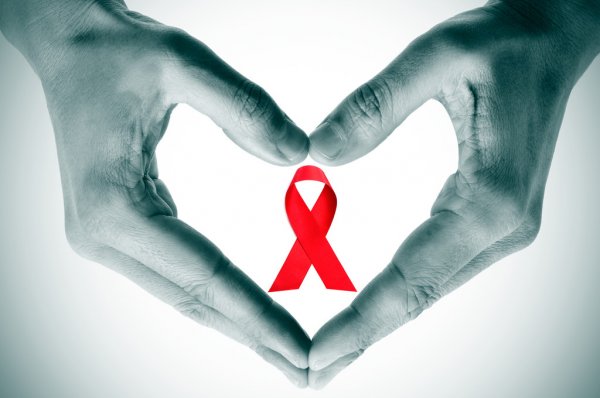 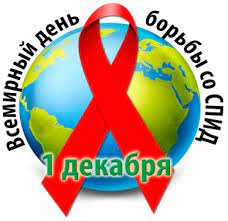 В мире от СПИДа уже погибло около 19 миллионов человекСредний возраст инфицированных 15-25 лет В России более 300 000 человек инфицированы ВИЧВ Приднестровье за последние два года выявлено 78 инфицированных.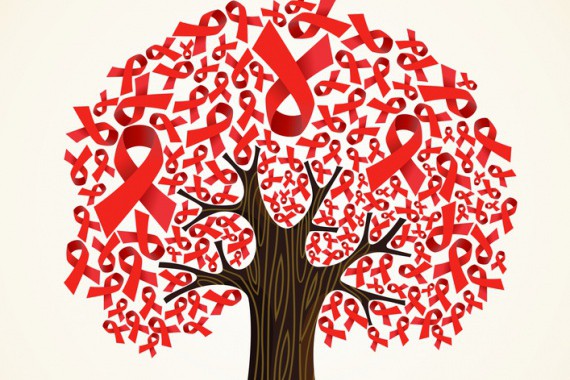 МОУ «Рыбницкая РООШ №5»Что такое ВИЧ?ВИЧ- это вирус иммунодефицита человека; иммунитет человека резко снижается, и организму трудно справиться  даже с самой обычной болезньюЧто такое СПИД?СПИД – синдром приобретенного иммунодефицита – финальная стадия ВИЧ, на которой любая болезнь может представлять смертельную опасность.Как передается болезнь?От инфицированной материвнутриутробное заражение во время беременности;при родах; через грудное молоко ВИЧ-инфицированной материПри внутривенном введение наркотиковНаркоманы часто пользуются общими шприцами, поэтому риск заражения очень высокийПри использовании нестерильных медицинских инструментовпри прокалывании ушейпирсинге татуировкеПри переливании крови, пересадке органов и тканейОт инфицированного донораВИЧ не передается:при прикосновении и рукопожатии;при поцелуе;при объятиях;при питье из одного стакана;при пользовании общей одеждой или постельным бельемукусы насекомых и животных неопасны 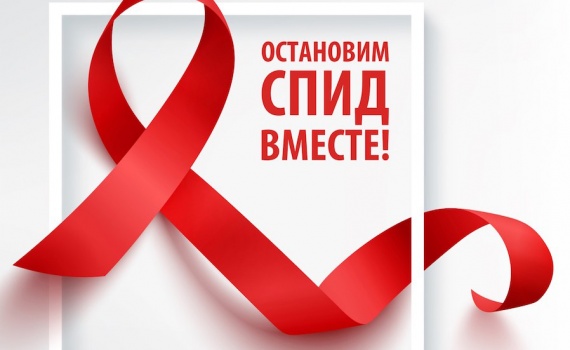 